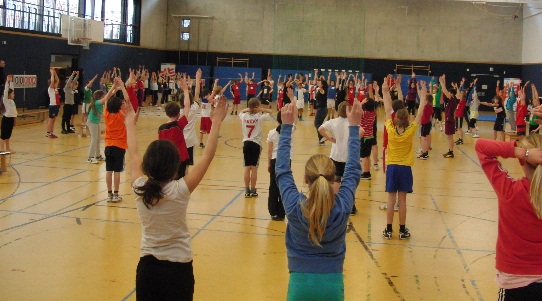 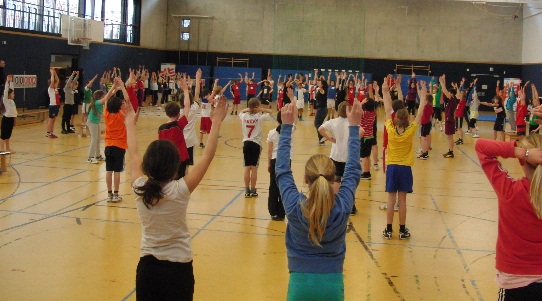 Abgeordnetenhaus BerlinFraktion CDU
Herr Matthias Brauner
Niederkirchnerstraße 510117 Berlin					